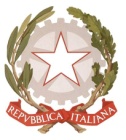 MINISTERO DELL’ISTRUZIONEUFFICIO SCOLASTICO REGIONALE PER IL LAZIO LICEO SCIENTIFICO STATALE“TALETE”Via Camozzi, 2 - 00195 ROMA  Tel. 06121124305 - Distretto 25Roma, 05.11.2020            						Alle Studentesse e gli studenti									Ai Genitori									Ai Docenti										Al  Personale ATA 											Alla DSGA  Sig.ra Paola Leoni									Sito webCIRCOLARE n. 86Oggetto: Sportello d’ascolto psicologico, rivolto agli studenti e ai loro genitoriSi comunica che ogni martedì, dalle ore 11, 20 alle ore 12,10, è attivo lo sportello d’ascolto psicologico tenuto dal Dott. Marcello Mannella, psicologo e psicoterapeuta, iscritto all’albodella Regione Lazio (Nr. 14585).Data l’eccezionalità della situazione sanitaria, lo sportello è per ora attivo in modalità online. Per accedervi basterà inviare una comunicazione mail all’indirizzo marcello.mannella@liceotalete.it specificando di voler colloquiare dalle ore 11,20  alle ore 11,40, oppure dalle ore 11,40 alle ore 12,10. In seguito vi sarà inviato il link dell’incontro. Referente : Prof. Marcello Mannella								                                                                       						    Il Dirigente Scolastico                                                                         Prof.  Alberto Cataneo                                                                                                          (Firma autografa sostituita a mezzo stampa                                                                                                                     ai sensi dell’art. 3 comma 2 del d.lgs. n.39/1993